Entscheidungsfindung in EcoQuest 2 „Expertise gewinnen“: 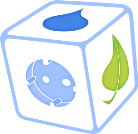 AngebotPunkte 
ÖkologiePunkte ÖkonomiePunkte
Ergonomie &
SozialesPunkte gesamtGesamt-
reihungBeleuchtungs-konzeptMobilitäts-konzeptPassivhausPhotovoltaik